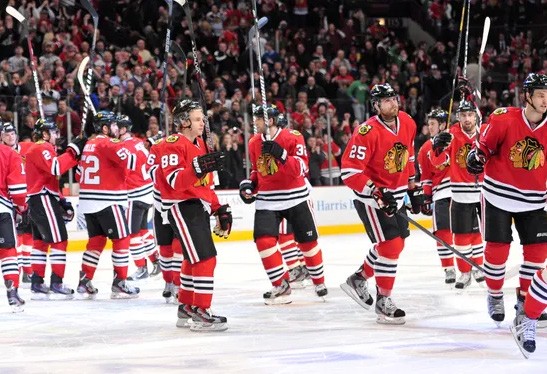 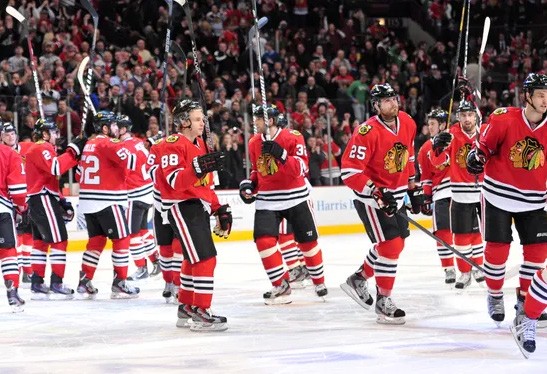 4 SKYBOX SUITE SEATSincluding1 Parking Pass Food & BeverageChicago Blackhawks vsDallas StarsSaturday, April 6th, at 3:30pm$3,500.00 Value Compliments of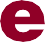 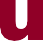 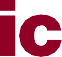 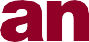 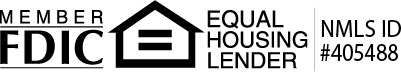 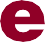 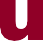 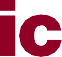 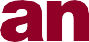 